Fill In The Blanks…	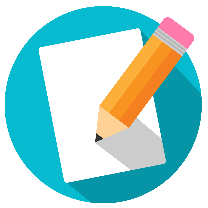 Harder Completing the Square Quadratic ExpressionTake out Common FactorComplete the SquareMultiply by Common FactorCompleted Square